Vulkanausbruch im GartenDu brauchst:MessbecherWasserPlastikflascheBackblechSandNatronLebensmittelfarbe Geschirrspülmittel TrichterManche Vulkane schleudern Felsbrocken in den Himmel, aus anderen quillt die Lava langsam hervor. Bei diesem Vulkanausbruch kannst du ganz in Ruhe zuschauen.Prüfe mit dem Messbecher, wie viel Wasser in die Flasche passt. Stelle die leere Flasche aufs Blech.Häufe feuchten Sand um die Flasche auf. Gib warmes Wasser in den Messbecher (zwei Drittel des Flascheninhalts). Mit zwei Teelöffeln Natron umrühren.Rühre je eine Löffel Lebensmittelfarbe und Spülmittel ein und fülle die Mischung mit dem Trichter in die Flasche um. 100 ml Essig abmessen, in die Flasche gießen und zurücktreten. Jetzt dauert es nicht mehr lange bis zum Ausbruch.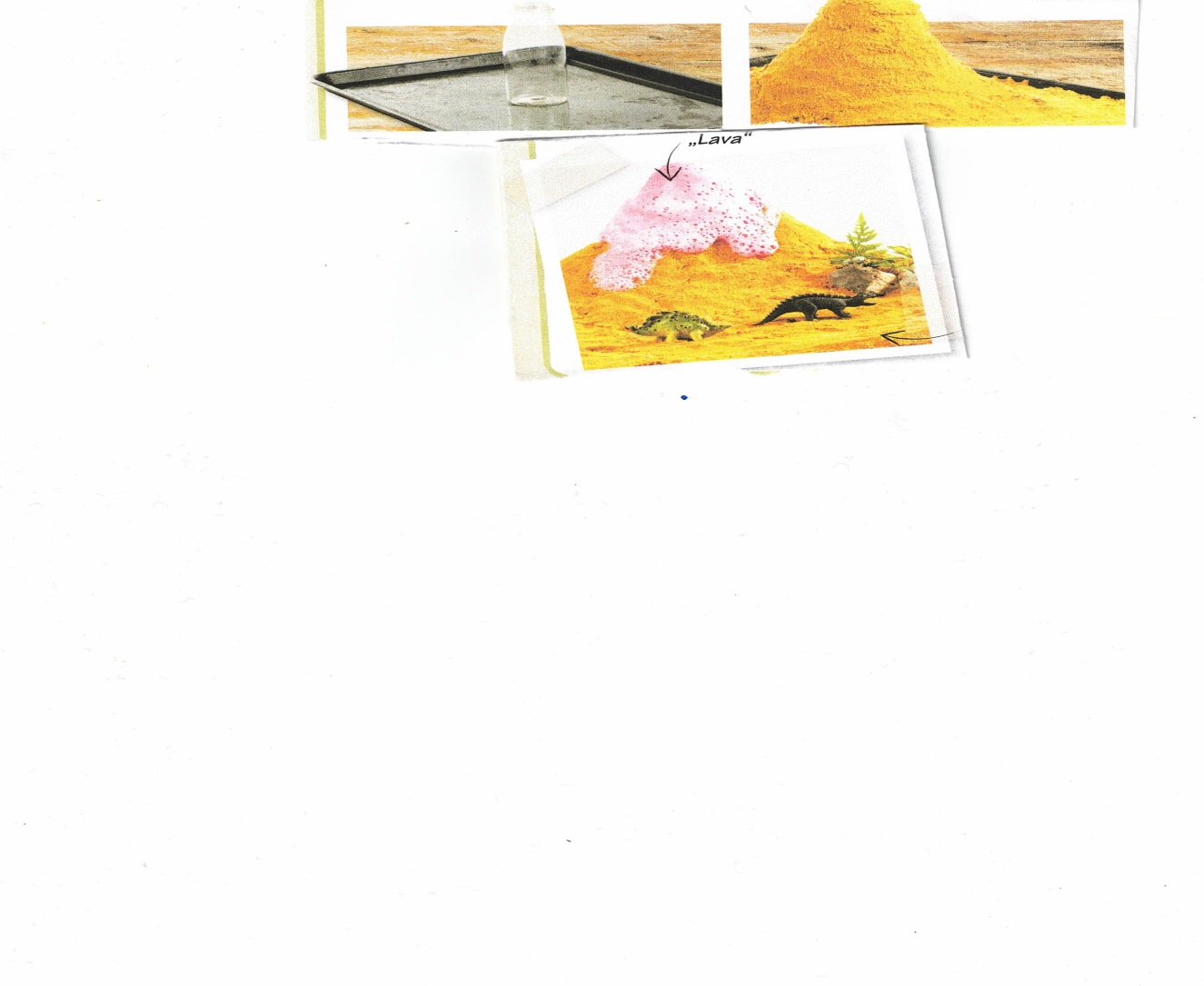 